The challenges of using satellite datasets to assess historical land use change and associated greenhouse gas emissions - a case study of three Indonesian provincesSupplementary materialSupplementary figures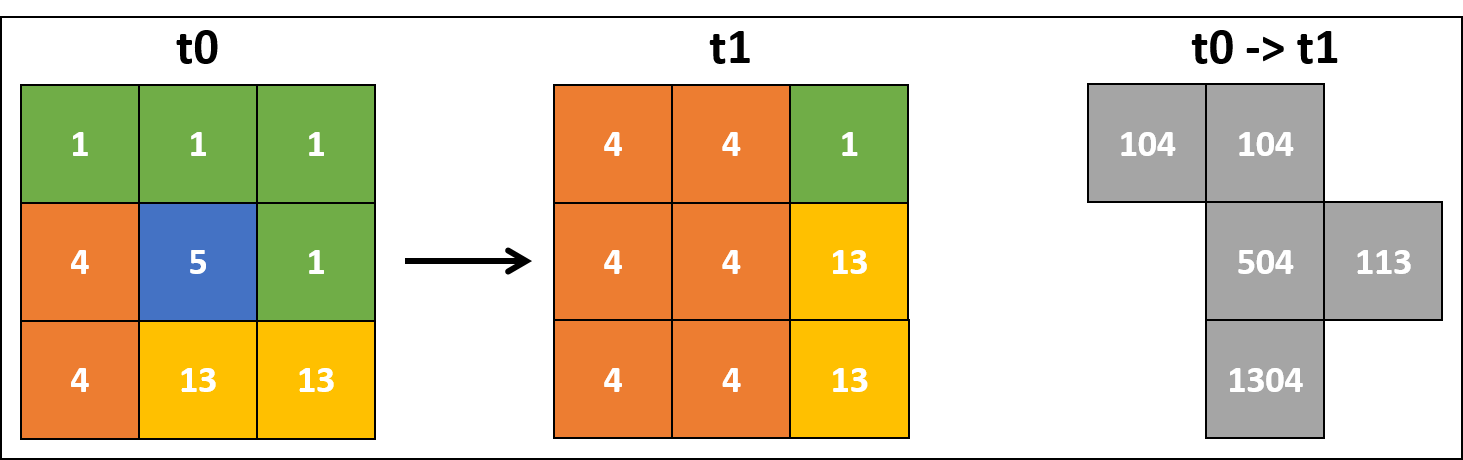 Figure SM1 - Schematic overview of LULC change raster calculations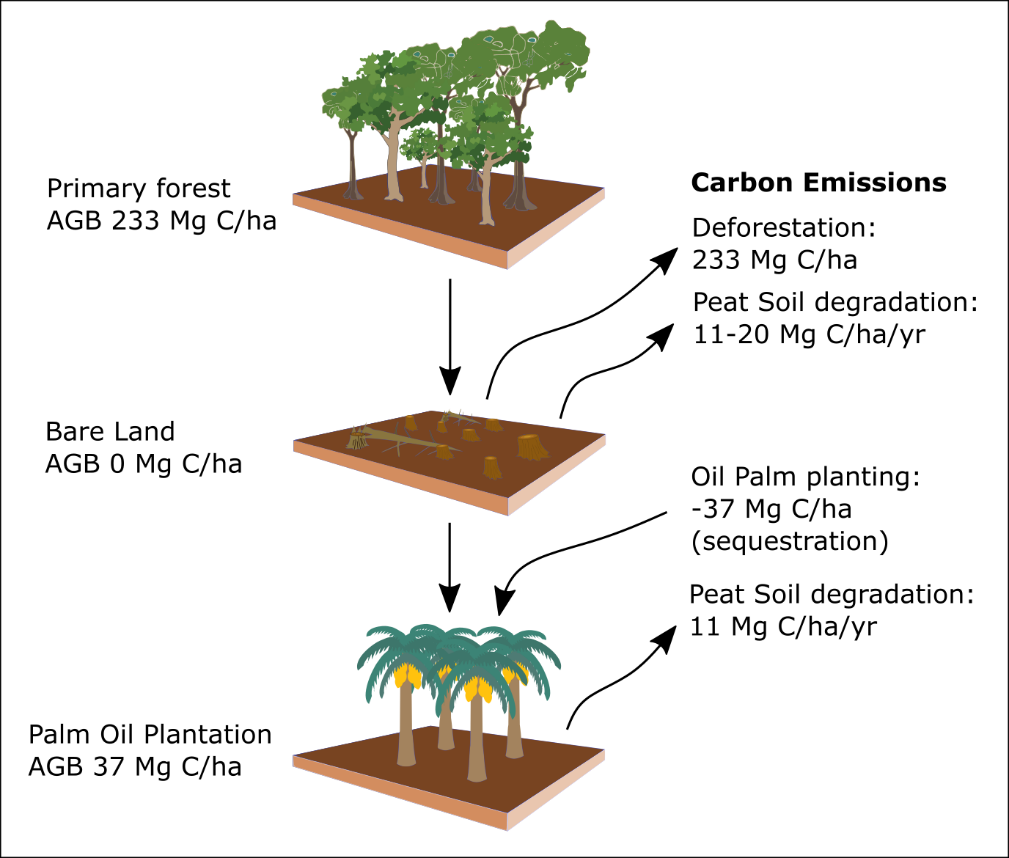 Figure SM2 – Schematic overview of GHG emissions calculation from LULC change.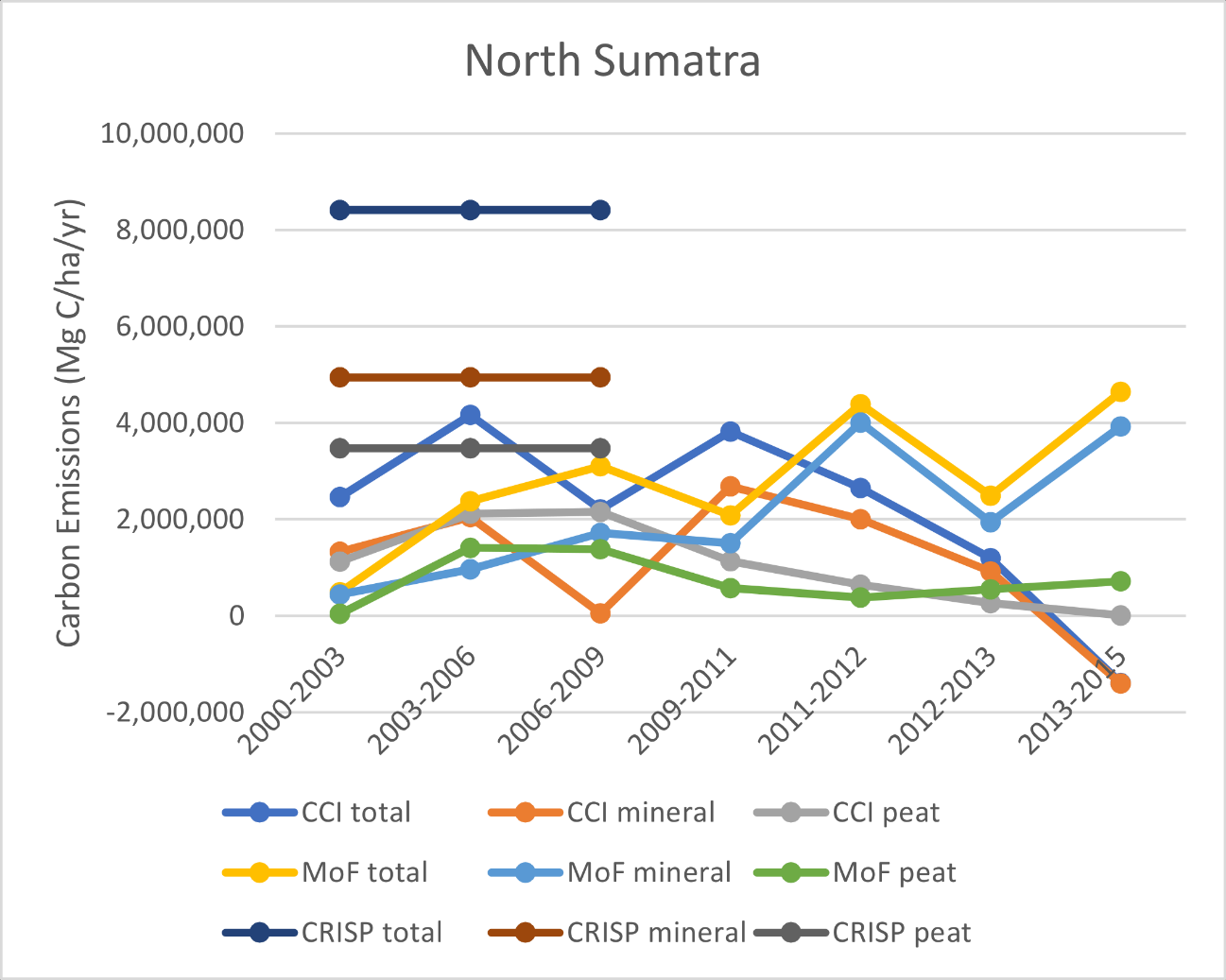 Figure SM3 – GHG emissions estimates from LULC change data between 2000-2015 in North Sumatra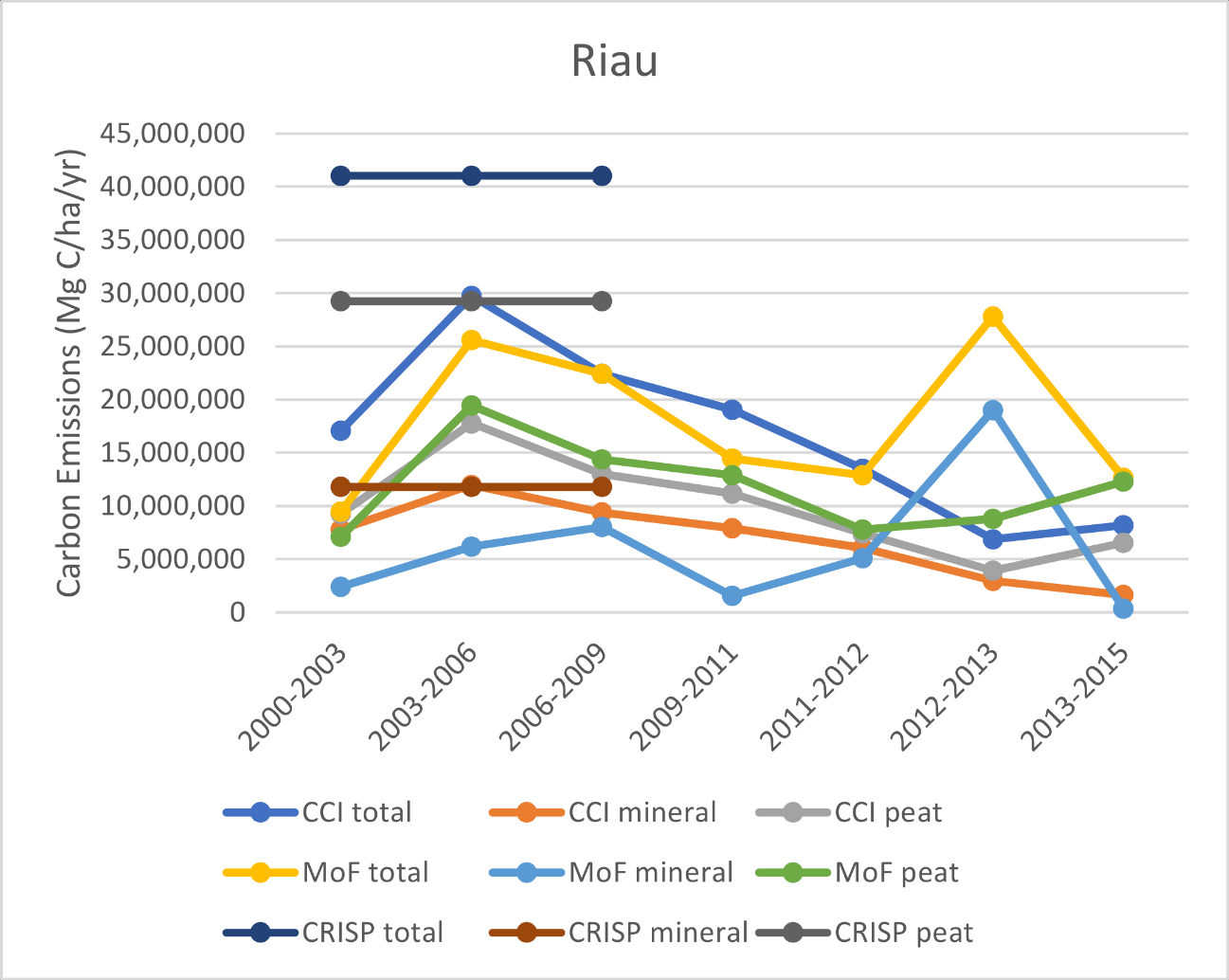 Figure SM4 – GHG emissions estimates from LULC change data between 2000-2015 in Riau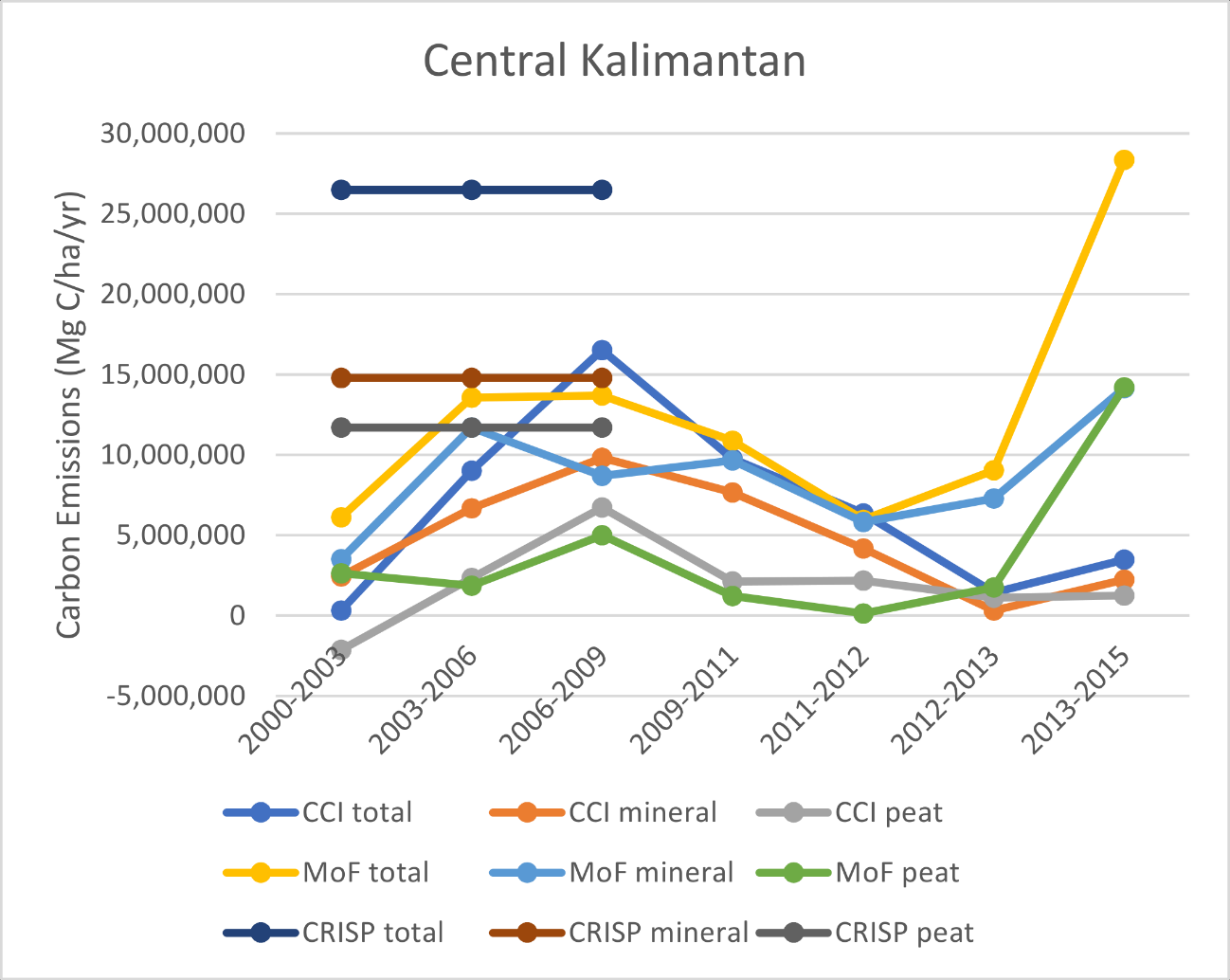 Figure SM5 – GHG emissions estimates from LULC change data between 2000-2015 in Central KalimantanSupplementary tablesTable SM1 –LULC change periods for the LULC datasets. CRISP 2015 data not used for LULC change analysisTable SM2: Carbon stock values for use in calculating aboveground biomass (vegetation) transitions Table SM3: Emission factors for below ground carbon stocks (soil/peat) Table SM4– GoF scores of all AOIs and LULC map combinations for the year 2000, with analysis direction indicated with -> (left Original, right Reference) and <- (right Original, left Reference). Highest GoF score per AOI indicated in bold.Table SM5 – GoF scores of all AOIs and LULC map combinations for the year 2015, with analysis direction indicated with -> (left Original, right Reference) and <- (right Original, left Reference). Highest GoF score per AOI indicated in bold.Table SM6 – Overview of LULC Change estimated from CCI, CRISP and MoF for the three AOIs between 2000 and 2015Table SM7 – GHG emissions for CRISP and MoF data, based on carbon stock at maturity for palm oil. Percentages are proportions of baseline emissions estimates, see Tables 4 and 5Supplementary referencesAgus, F., Henson, I.E., Sahardjo, B.H., Harris, N., van Noordwijk, M. & Killeen, T.J. (2013) Review of emission factors for assessment of CO2 emission from land use change to oil palm in Southeast Asia. In: Reports from the Technical Panels of the Second Greenhouse Gas Working Group of the Roundtable for Sustainable Palm Oil (RSPO) (eds Killeen TJ, Goon J), pp. 7–27. RSPO, Kuala Lumpur. http://www.rspo.org/file/GHGWG2/3_review_of_emission_factors_Agus_et_al.pdf BAPPENAS, 2010. The national medium term development plan 2010 – 2014. The National Development Planning Agency (BAPPENAS), Government of Indonesia, Jakarta.Brown, S. & Masera, O. (2003) Supplementary methods and good practice guidance arising from the Kyoto Protocol, section 4.3 LULUCF projects Good Practice Guidance For Land Use, Land-Use Change and Forestry, Intergovernmental Panel on Climate Change National Greenhouse Gas Inventories Programme. J., Penman, M., Gytartsky, T., Hiraishi, T., Krug, D., Kruger, R., Pipatti, L., Buendia, K., Miwa, T., Ngara, K., Tanabe and Wagner, F. (eds). Kanagawa: Institute for Global Environmental Strategies (IGES), pp 4.89–4.120Carlson, K.M., Curran, L.M., Ratnasari, D., Pittman, A.D., SoaresFilho, B.S., Asner, G.P., Trigg, S.N., Gaveau, D.A., Lawrence, D., Rodrigues, H.O. (2012) Committed carbon emissions, deforestation, and community land conversion from oil palm plantation expansion in West Kalimantan, Indonesia. Proceedings of the National Academy of Sciences USA, 109:7559-7564.Carlson KM, Curran LM, Asner GP, Pittman AM, Trigg SN, et al. (2013) Carbon emissions from forest conversion by Kalimantan oil palm plantations. Nature Climate Change 3: 283–287.Corley, R.H.V. & Tinker P.B. (2003) The oil palm. 4th edition. Blackwell Science Ltd., Oxford.DeFries, R.S., Houghton, R.A., Hansen, M.C., Field, C.B., Skole, D. & Townshend, J. (2002) Carbon emissions from tropical deforestation and regrowth based on satellite observations for the 1980s and 1990s. Proceedings National Academy of Sciences USA, 99: 14256–6.Dewi S, Khasanah N, Rahayu S, Ekadinata A & van Noordwijk M. (2009) Carbon Footprint of Indonesian Palm Oil Production: a Pilot Study. Bogor, Indonesia: World Agroforestry. Centre - ICRAF, SEA Regional OfficeDonato, D.C., Kauffman, J.B., Murdiyarso, D., Kurnianto, S., Stidham, M., et al. (2011) Mangroves among the most carbon-rich forests in the tropics. Nature Geoscience 4: 293–297.Evans, C.D, Page, S.E. Jones, T., Moore, S., Gauci, V., Laiho, R., Hruska, J., Allott, E., Billett, M., Freeman, C. and Garnett, M. (2014) Contrasting susceptibility of tropical and high-latitude peats to fluvial loss of stored carbon following drainage. Global Biogeochemical Cycles, 28, 1215–1234. DOI: 10.1002/2013GB004782Germer, J., & Sauerborn, J. (2008) Estimation of the impact of oil palm plantation establishment on greenhouse gas balance. Environmental Development & Sustainability, 10: 697-716.Gibbs, H.K. & Brown,  S. (2007) Geographical distribution of biomass carbon in tropical southeast Asian forests: an updated database for 2000. Available at http://cdiac.ornl.gov/epubs/ndp/ndp068/ ndp068b.html from the Carbon Dioxide Information Center, Oak Ridge National Laboratory, Oak Ridge, TNGriscom B., Ganz D., Virgilio N. Price, F., Hayward, J., Cortez, R. & Stanley, B.  (2009) The Hidden Frontier of Forest Degradation: A Review of the Science, Policy and Practice of Reducing Degradation Emissions. The Nature Conservancy, Arlington, Virginia. 76Hairiah, K. & Sitompul, S. M. (2000) Assessment and simulation of aboveground and belowground C stocks and dynamics, Bogor, Indonesia, Science and Policy Workshop on Terrestrial Carbon and Possible Trading under the CDM, IC-SEA, BIOTROP, 27 February - 1 March, 2000.Hairiah, K. & Rahayu S. (2007) Pengukuran ‘karbon tersimpan’ di berbagai macam penggunaan lahan. Bogor. World Agroforestry Centre - ICRAF, Southeast Asia Regional Office, Bogor, 77 p. Hairiah, K., Sitompul, S.M. van Noordwijk, M & Palm, C. (2001) Carbon stocks of tropical land use systems as part of the global C balance: effects of forest conversion and options for ‘clean development’ activities. ASB Lecture Note 4A, ICRAF Southeast Asia, Bogor, Indonesia. Halenda, C.J. (1989) The Ecology of a Fallow Forest After Shifting Cultivation in Niah Forest Reserve. Report. Forest Department, Sarawak, Malaysia. Forest Ecology. Harja, D., Dewi, S., Heryawan, F.X. & van Noordwijk, M. (2011) Forest carbon stock estimates based on National Forest Inventory data. ALLREDDI Brief 02. World Agroforestry Centre (ICRAF) South East Asia Program, Bogor.Hashimotio, T., Kojima, K., Tange, T., Sasaki, S. (2000) Changes in carbon storage in fallow forests in the tropical lowlands of Borneo. Forest Ecology & Management 126: 331–337.Henson, I.E. & Dolmat, M.T. (2003) Physiological analysis of an oil palm density trial on a peat soil. Journal of Oil Palm Research, 15: 1-27. Henson I. E. (2005). An assessment of changes in biomass carbon stocks in tree crops and forests in Malaysia. Journal of Tropical Forest Science, 17: 279-296Hergoualc’h, K. & Verchot, L. V. (2011) Stocks and fluxes of carbon associated with land use change in Southeast Asian tropical peatlands: A review. Global Biogeochemical Cycles, 25, GB2001, doi:10.1029/2009GB003718.Hooijer, A., Page, S., Canadell, J. G., Silvius, M., Kwadijk, J., Wösten, H. & Jauhiainen,J. (2010) Current and future CO2 emissions from drained peat soils in Southeast Asia. Biogeosciences, 7, 1505–1514.Hooijer, A., Page, S.E., Jauhiainen, J., Lee, W.A., Idris, A. & Anshari, G. (2012)  Subsidence and carbon loss in drained tropical peatlands. Biogeosciences, 9: 1053-1071.Hooijer, A., Page, S.E. et al. (2014) Carbon emissions from drained and degraded tropical peatlands and resulting CO2 emission factors for MRV.   Scientific report; Indonesia-Australia Forest Carbon Partnership.Hoshizaki, H., Niiyama, K., Kimura, K., Yamashita, T., Bekku, Y., Okuda, T., Quah, E.S. & Nur Supardi, M.N. (2004) Temporal and spatial variation of forest biomass in relation to stand dynamics in a mature, lowland tropical rainforest, Malaysia. Ecological Research 19: 357–363.Houghton, R.A. (1999) The annual net flux of carbon to the atmosphere from changes in land use 1850–1990. Tellus B 51: 298–13Houghton, R.A. & Hackler, J.L. (1999) Emissions of carbon from forestry and land-use change in tropical Asia. Global Change Biology, 5: 481–492.IPCC (2006) IPCC Guidelines for National Greenhouse Gas Inventories. Prepared by the National Greenhouse Gas Inventories Programme, H.S. Eggleston et al. (eds). Japan: Institute For Global Environmental Strategies.Istomo, H., Rahaju, S., Permana, E., Suryawan, S.I, Hidayat & Waluyo A. 2006. Monitoring dan evaluasi delineasi potensi areal proyek karbon dan pendugaan cadangan karbon di wilayah kajian taman nasional Berbak dan buffer-zone, Propinsi Jambi dan areal eks-PLG, Propinsi Kalimantan Tengah. Laporan kerjasama penelitian Fakultas Kehutanan IPB dan Wetland International, Bogor, Indonesia.Jauhiainen, J. & Silvennoinen, H. (2012) Diffusion GHG fluxes at tropical peatland drainage canal water surfaces. Suo, 63: 93-105. Jepsen, M. R. (2006) Above-ground carbon stocks in tropical fallows, Sarawak, Malaysia. Forest Ecology & Management, 225: 287–295.Khasanah, N., van Noordwijk, M., Ningsih, H. & Rahayu, S. (2015) Carbon neutral? No change in mineral soil carbon stock under oil palm plantations derived from forest or non-forest in Indonesia. Agriculture, Ecosystems and Environment, 211: 195–206.Kronseder, K., Ballhorn, U., Bohm, V. & Siegert, F. (2012) Above ground biomass estimation across forest types at different degradation levels in Central Kalimantan using LiDAR data. International Journal of Applied Earth Observation & Geoinformatics, 18: 37–48.Koh, L.P., Miettinen, J., Liew, S.C., & Ghazoul, J. (2011) Remotely sensed evidence of tropical peatland conversion to oil palm. Proceedings of the National Academy of Sciences, USA, 108: 5127–5132.Komiyama, A., Ong, J.E. & Poungparn, S. (2008) Allometry, biomass, and productivity of mangrove forests: A review. Aquatic Botany, 89: 128–137.Lasco, R.D. & Pulhin, F.B. (2004) Carbon budgets of tropical forest ecosystems in Southeast Asia: implications for climate change. In: Forests for poverty reduction: opportunities with clean development mechanism, environmental services and biodiversity. Food and Agriculture Organization – FAO, Bangkok, pp. 61-76.Laumonier Y., Edin, A., Kanninen, M., & Munandar, A.W. (2010) Landscape-scale variation in the structure and biomass of the hill dipterocarp forest of Sumatra: Implications for carbon stock assessments. Forest Ecology & Management, 259: 505–513.Matsumura, N., Nakama, E., Sukandi, T. & Imanuddin, R. (2008) Carbon stock estimates for Acacia mangium forests in Malaysia and Indonesia - Potential for implementation of afforestation and reforestation CDM projects. Forest Resources & Mathematical Modeling - FORMATH, 7: 15–24.Miettinen, J., Shi, C. & Liew, S.C. (2016) Land cover distribution in the peatlands of Peninsular Malaysia, Sumatra and Borneo in 2015 with changes since 1990. Global Ecology & Conservation, 6: 67-78.Miettinen, J., Hooijer, A., Vernimmen, R., Liew, S.C. & Page, S.E. (2017) From carbon sink to carbon source: extensive peat oxidation in insular Southeast Asia since 1990. Environmental Research Letters, 12 024014 (http://iopscience.iop.org/1748-9326/12/2/024014)Ministry of Forestry (MoF) (2008) Rekalkulasi penutupan hutan Indonesia (Recalculation of Indonesian land cover). Badan Planologi Kehutanan, Departemen Kehutanan, Jakarta.Moore, S., Evans, C.D., Page, S.E., Garnett, M.H., Jones, T.G., Freeman, C., Limin, S.H. & Gauci, V. (2013) Fluvial organic carbon fluxes reveal deep instability of deforested tropical peatlands. Nature, 493: 660-663.Morel, A.C., Saatchi, S.S., Malhi, Y., Berry, N.J., Banin, L., Burslem, D., Nilus, R., & Ong, R.C. (2011) Estimating aboveground biomass in forest and oil palm plantation in Sabah, Malaysian Borneo using ALOS PALSAR data. Forest Ecology & Management, 262: 1786–1798.Murdiyarso, D., Donato, D., Kauffman, J.B., Stidham, M. & Kanninen, M. (2009) Carbon storage in mangrove and peatland ecosystems: A preliminary account from plots in Indonesia. Working paper 48. Center for International Forest Research, Bogor Barat, Indonesia. 37p.Murdiyarso, D., Hergoualc’h, K. & Verchot, L.V. (2010) Opportunities for reducing greenhouse gas emissions in tropical peat soils. Proceedings of the National Academy of Sciences, 107, 19655-19660.Murdiyarso, D. & Wasrin, U. R. (1995) Estimating land use change and carbon release from tropical forests conversion using remote sensing technique. Journal of Biogeography, 22: 715721.Noordwijk, M., Hairiah, K. & Sitompul, S. M. (2000) Reducing uncertainties in the assessment at national scale of C stock impacts of land use change. In Proc. IGES/NIES Workshop on GHG Inventories for Asia-Pacific Region (ed. Macandog, D. B.), Hayama, Japan: Institute for Global Environmental Strategies (IGES), 2000, 150163.Nurwahyudi & Tarigan, M. 2001. Logging residue management and productivity in short rotation Acacia mangium plantations in Riau Province, Sumatra, Indonesia. In: Site Management and Productivity in Tropical Plantation Forests. Proceedings of Workshops in Congo, July 2001 and China Feb. 2003. CIFOR.Omar, H. (2010) Forest biomass & carbon stocks mapping using satellite imageries & issues relating to REDD+ in Malaysia. In: Workshop on Methods for Biomass Estimation and Forest-Cover Mapping, Woods Hole Research Center, 8-12 October 2010, Center for Climate Change Studies, University of Mulawarman, Indonesia. Omar, W., Aziz, N.A., Mohammed, A.T., Harun, M.H. & Din, A.K. (2010) Mapping of oil palm cultivation on peatland in Malaysia. MPOB Information Series, June 2010. Ong, J.E., Gong, W.K., & Wong, C.H. (1982) Studies on nutrient levels in standing biomass, litter and slash in a mangrove forest. BIOTRor.Palm, C.A., Woomer, P.L. , Alegre, J., Arevalo, J.L., Castilla, C., Cordeiro, D.G., Feigl, B., Hairiah, K., Kotto-Same, J. ., Mendes, A. , Moukam, A., Murdiyarso, D., Njomgang, R., Parton, W.J., Ricse, A., Rodrigues, V., Sitompul, S.M. & van Noordwijk, M. (1999) Carbon sequestration and trace gas emissions in slash and burn and alternative land uses in the humid tropics, Nairobi, Kenya, ASB Climate Change Working Group Final Report, Phase II, ASB. Coordination Office, ICRAFPinard, M.A. & Putz F.E. (1996) Retaining forest biomass by reducing logging damage. Biotropica 28: 278- 295.Prasetyo, L. B., Murdiyarso, D. & Rosalina, U. (2000) Analysis of land-use changes and greenhouse gas emission (GHG) using geographical information system (GIS) technologies. In: Workshop on Improving Land-use/cover Change and Greenhouse Gas Emission Biophysical Data. Institute Pertanian Bogor, Bogor, Indonesia.Proctor, J., Anderson, Chai, P. & Vallack, H.W. (1983) Ecological studies in four contrasting lowland rain forests in Gunung Mulu National Park, Sarawak I. Forest environment, structure and floristics. Journal of Ecology, 71: 237-260. Putz, F. & Chan, H.T. (1986) Tree growth, dynamics, and productivity in a mature mangrove forest in Malaysia. Forest Ecology & Management, 17: 211– 230. Rahayu, S., Lusiana, B. & van Noordwijk, M. 2005. Above ground carbon stock assessment for various land use systems in Nunukan, East Kalimantan. p. 21−34. In B. Lusiana, M. van Noordwijk, & S. Rahayu (eds.) Carbon Stock Monitoring in Nunukan, East Kalimantan: A spatial and modeling approach. World Agroforestry Centre, Southeast Asia Office, BogorRogi, J.E.X. (2002) Penyusunan Model Simulasi Dinamika Nitrogen Pertanaman Kelapa Sawit (Elaeis guineensis, Jacq.) di Unit Usaha Bekri Provinsi Lampung (Nitrogen dynamics model for oil palm plantation in Lampung). Disertation. Institut Pertanian Bogor, Bogor, Indonesia.Sakata, R., Shimada, S., Arai, H., Yoshioka, N., Yoshioka, R., Aoki, H., Kimoto, N., Sakamoto, A., Melling, L. & Inubushi, K. (2015) Effect of soil types and nitrogen fertilizer on nitrous oxide and carbon dioxide emissions in oil palm plantations. Soil Science & Plant Nutrition, 61: 48-60.Slik, J.W.F., Aiba, S.-I., Brearley, F.Q. et al. (2010) Environmental correlates of tree biomass, basal area, wood specific gravity and stem density gradients in Borneo's tropical forests. Global Ecology & Biogeography 19: 50-60.Sitompol, S.M. & Hairiah, K. (2000). Biomass measurement of home garden. In: Proceedings of Workshop on LUCC and Greenhouse Gas Emissions, Biophysical Data, IPB, Bogor. Syahrinudin (2005). The potential of palm oil and forest plantations for carbon sequestration on degraded land in Indonesia. In: Vlek, P.L.G. et al. (eds). Ecol. Dev. Series No. 27. Cuvillier Verlag, Göttingen.Toma, T., Ishida, A. & Matius, P. (2005) Long-term monitoring of post- fire aboveground biomass recovery in a lowland dipterocarp forest in East Kalimantan, Indonesia. Nutrient Cycling in Agroecosystems, 71: 63–72.Toriyama, J., Takahashi, T., Nishimura, S., Sato, T., Monda, Y., Saito, H., Awaya, Y., Limin, S.H., Susanto, A.R., Darma, F., Krisyoyo & Kiyono, Y. (2014) Estimation of fuel mass and its loss during a forest fire in peat swamp forests of Central Kalimantan, Indonesia. Forest Ecology & Management 314: 1-8.van Noordwijk, M., Dewi, S., Khasanah, N., Ekadinata, A., Rahayu, S., Caliman, J.P., Sharma, M., & Suharto, R. (2010) Estimating the carbon footprint of biofuel production from oil palm: Methodology and results from two sites in Indonesia. International Conference of Oil Palm and Environment, 23-25 Feb. 2010, Denpasar, Bali, IndonesiaWaldes, N. J. L. &  Page, S.E. (2001), Forest structure and tree diversity of a peat swamp forest in central Kalimantan, Indonesia. In: Peatlands for People: Natural Resource Functions and Sustainable Management. Proceedings of the International Symposium on Tropical Peatland, 22–23 August 2001, J. O. Rieley & S. E. Page (eds), pp. 16–22, BPPT and Indonesian Peat Assoc., Jakarta.World Agroforestry Centre (2011) Accountability and Local Level Initiative to Reduce Emission from Deforestation and Degradation in Indonesia (ALLREDDI), Final Report 2011. World Agroforestry Centre-ICRAF South East Asia Regional Office, Bogor, Indonesia.Yamakura, T., Hagihara, A., Sukardjo, S., Ogawa, H. (1986) Aboveground biomass of tropical rain forest stands in Indonesian Borneo. Vegetatio 68: 71–82.Ziegler, A. D., Phelps, J., Yuen, J. Q., Webb, E. L., Lawrence, D., Fox, J. M., Bruun, T.B., Leisz, S.J., Ryan, C.R., Dressler, W., Mertz, O., Pascual, U, Padoch, C. & Koh, L. P. (2012). Carbon outcomes of major land‐cover transitions in SE Asia: great uncertainties and REDD+ policy implications. Global Change Biology, 18: 3087-3099.LULC data updateLULC data updateLULC data updateCCICRISPMoF2000200020002003200320062006200920092010201120112012201220132013201520152015LAND COVER (LC)LAND COVER (LC)LAND COVER (LC)LAND COVER (LC)CARBON STOCKCARBON STOCKCollective LC classCCI LC classCRISP LC classMoEF CL classC stock value (Mg C ha-1)Ref source, notes, comparison with other published average values & rangesPrimary forest – intact, natural forest with dense canopyTree cover, broadleaved, evergreen, closed to open (>15%)Lowland evergreen forestPrimary dry land forest93121164175-200177180195200202225229229±62230250250250252254274±97300300-325390399Harja et al 2011, IndonesiaGriscom et al 2009, IndonesiaGibbs & Brown 2007, tropical AsiaBrown et al 2003, the TropicsMorel et al 2011, MalaysiaLaumonier et al 2010, IndonesiaBAPPENAS 2010, IndonesiaToma et al 2005, IndonesiaHoshizaki et al 2004, MalaysiaIPCC 2006, tropical AsiaOmar 2010, MalaysiaSlik et al. 2010, BorneoRahayu et al 2005, IndonesiaHoughton 1999, the Tropics DeFries et al 2002, the Tropics Yamakura et al 1986, IndonesiaPrasetyo et al 2000, IndonesiaNoordwijk et al 2000, IndonesiaKronseder et al 2012, IndonesiaWorld Agrofor. Centre 2011, SE AsiaMurdiyarso & Wasrin 1995, IndonesiaHairiah & Sitompul 2000, IndonesiaProctor et al 1983, MalaysiaPrimary forest – intact, natural forest with dense canopyTree cover, broadleaved, evergreen, closed to open (>15%)Average 233±72Agus et al. 2013, 189±42, SE AsiaZiegler et al. 2012, min 40 - max 400, lowland forests in SE AsiaTree cover, flooded, fresh or brackish waterPeatswamp forestPrimary swamp forest9090±54113±9 196200250Harja et al. 2011, IndonesiaMurdiyarso et al. 2010, IndonesiaToriyama et al 2014, IndonesiaMoF 2008, IndonesiaWorld Agrofor. Cent. 2011, IndonesiaMurdiyarso & Wasrin 1995, IndonesiaAverage 157±68Agus et al. 2013, 162±51, SE AsiaTree cover, flooded, saline waterMangrovePrimary mangrove forest12-104-143658586135160170200Murdiyarso et al. 2009, IndonesiaMurdiyarso & Wasrin 1995, IndonesiaHarja et al. 2011, IndonesiaIPCC 2013, the wet TropicsPutz & Chan 1986, MalaysiaDonato et al. 2011, AsiaKomiyama et al 2008, IndonesiaWorld Agrofor. Cent. 2011, IndonesiaAverage 116±56Agus et al. 2013, 148±43, SE AsiaSecondary forest – disturbed forest with evidence of loggingSecondary dry land forest43-6055-132748792±2593124-194134150-250170180203Pinard & Putz 1996, MalaysiaMorel et al 2011, MalaysiaHarja et al 2011, IndonesiaHenson 2005, MalaysiaCarlson et al. 2013, IndonesiaPalm et al 1999, the TropicsCarlson et al. 2012, IndonesiaOmar et al 2010, MalaysiaWorld Agrofor. Cent. 2011, IndonesiaMoF 2008, IndonesiaIPCC 2006, tropical AsiaRahayu et al. 2006, IndonesiaAverage 128±53Agus et al. 2013, 104±59, SE AsiaZiegler et al. 2012, min 30 - max 210, logged forests in SE AsiaSecondary swamp forest33-6472±437885±24114±49120125-156155Morel et al 2011, MalaysiaCarlson et al. 2013, IndonesiaHarja et al 2011, IndonesiaHergoualc’h & Verchot 2011, SE AsiaKronseder et al 2012, IndonesiaWorld Agrofor. Cent. 2011, IndonesiaWaldes & Page 2001, IndonesiaMoF 2008, IndonesiaAverage 102±37Agus et al. 2013, 84±42, SE AsiaSecondary mangrove forest77100105120Harja et al. 2011, IndonesiaWorld Agrofor. Cent. 2011, IndonesiaOng et al 1982, MalaysiaKomiyama et al 2008, IndonesiaAverage 101±15Agus et al. 2013, 101±15, SE AsiaCroplandCropland, irrigated or post-floodingLarge scale oil palm plantationsPlantationsOil palm plantationsOil palm plantations232630313135-5536363738-424060Corley & Tinker 2003, MalaysiaMorel et al 2011, MalaysiaGermer & Sauerborn 2008, the tropicsWorld Agrofor. Cent. 2011, IndonesiaSitompul & Hairiah 2000, IndonesiaSyahrinudin 2005, IndonesiaHenson 2005, MalaysiaPalm et al 2004, the TropicsDewi et al. 2009, IndonesiaKhasanah et al. 2015, Indonesiavan Noordwijk et al 2010, IndonesiaRogi 2002, IndonesiaAverage 37±10Agus et al 2013, 36±11ǂ, SE AsiaZiegler et al 2012, min 17- max 69, SE AsiaRubber plantationsRubber plantations313646-8997World Agroforest. Cent. 2011, IndonesiaPrasetyo et al 2000, IndonesiaPalm et al. 1999, the TropicsLasco & Puhlin 2004, SE AsiaAverage 60±31Agus et al. 2013, 58±28, SE AsiaZiegler et al. 2012, min 25 - max 143, SE Asia Timber plantations (monocultures, e.g. Acacia, Eucalyptus)Timber plantations (monocultures, e.g. Acacia, Eucalyptus)HTI (hutan temanan industri)21±22935373860-70Hergoualc’h & Verchot 2011, SE AsiaMorel et al 2011, MalaysiaMatsumura et al 2008, MalaysiaPalm et al 1999, the TropicsNurwahyudi & Tarigan 2001, IndonesiaWorld Agroforest. Cent. 2011, IndonesiaAverage 41±17Agus et al. 2013, 44±14, SE AsiaRice landRice fieldsRice fields255Palm et al 1999, the TropicsHergoualc’h & Verchot 2011, SE AsiaRahayu et al. 2005, IndonesiaAverage 4±2Agus et al. 2013, 2±0, SE AsiaAgroforestry (mixed tree crops)Mosaic cropland Lowland mosaic 38-7371±13177Rahayu et al 2005, IndonesiaCarlson et al. 2013, IndonesiaWorld Agroforest. Cent. 2011, IndonesiaAverage 65±18Agus et al. 2013, 54±24, SE AsiaZiegler et al 2012, min 15 - max 100, SE AsiaScrub – small trees and woody shrubs, early stage forest regrowthShrubland evergreen; sparse vegetation (tree, shrub, herbaceous cover)Lowland openScrubland (on mineral soils)242729303542Hashimotio et al 2000, IndonesiaWorld Agroforest. Cent., IndonesiaJepsen 2006, MalaysiaIsotomo et al 2006, IndonesiaIPCC 2006, the Tropics Halenda 1989, MalaysiaAverage 31±6Agus et al. 2013, 30±3, SE AsiaSwamp scrubland (on peat soils)10-2518293035Hoscilo et al. 2011, IndonesiaWorld Agroforesty Cent. 2001, IndonesiaJepsen 2006, MalaysiaIsotomo et al. 2006, IndonesiaIPCC 2006, the TropicsAverage 25±9Agus et al. 2013, 28±6, SE AsiaSettlementsUrban areas UrbanHousing410World Agroforest. Cent., IndonesiaBAPPENAS 2010, Indonesia*(*assumes 1/3 of land is tree crops & agriculture)Average 7±3Agus et al. 2013, 7±3, SE AsiaGrassland – dry soils Savannah24World Agroforest. Cent. 2011, IndonesiaRahayu et al 2005, IndonesiaAverage 3±1Agus et al. 2013, 3±1, SE AsiaBare land Bare land0Value recommend by Agus et al. (2013): C stock is mostly in the form of necromass (i.e. plant litter).Water bodiesWater bodiesWaterBodies of water, fish pond0AssumedLAND COVER (LC)LAND COVER (LC)LAND COVER (LC)LAND COVER (LC)SOIL EMISSIONS FROM LAND CONVERSIONSOIL EMISSIONS FROM LAND CONVERSIONCollective LC classCCI LC classCRISP LC classMoEF CL classSoil organic matter carbon emission factor (Mg C ha-1 yr-1)Ref source, notesPrimary forest – intact, natural forest with dense canopyTree cover, broadleaved, evergreen, closed to open (>15%)Lowland evergreen forestPrimary dry land forest0Khasanah et al. 2015, IndonesiaPrimary forest – intact, natural forest with dense canopyTree cover, broadleaved, evergreen, closed to open (>15%)0Khasanah et al. 2015, IndonesiaTree cover, flooded, fresh or brackish waterPeat swamp forestPrimary swamp forest0IPCC 2013, the TropicsSecondary forest – disturbed forest with evidence of loggingSecondary dry land forest0Khasanah et al. 2015, IndonesiaSecondary swamp forest7.9Hooijer et al. 2014, IndonesiaCroplandCropland, irrigated or post-floodingLarge scale oil palm plantationsPlantationsOil palm plantations on mineral soilsOil palm plantations on mineral soils0Khasanah et al. 2015, IndonesiaOil palm plantations on organic (peat) soilsOil palm plantations on organic (peat) soils11**IPCC 2013, the Tropics Rubber plantations on mineral soilsRubber plantations on mineral soils0Khasanah et al. 2015, IndonesiaRubber plantations on organic (peat) soilsRubber plantations on organic (peat) soils15**IPCC 2013, the TropicsTimber plantations (e.g. Acacia for pulpwood) on mineral soilsTimber plantations (e.g. Acacia for pulpwood) on mineral soilsHTI0Khasanah et al. 2015, IndonesiaTimber plantations (e.g. Acacia for pulpwood) on organic (peat) soilsTimber plantations (e.g. Acacia for pulpwood) on organic (peat) soils20**IPCC 2013, the TropicsLowland mosaic – check Dry rice land +/- mixed scrub; rice landRice fields on mineral soilsRice fields on mineral soils0Khasanah et al. 2015, IndonesiaRice fields on organic (peat) soilsRice fields on organic (peat) soils9.4**IPCC 2013, the TropicsAgroforestry (mixed tree crops)Mosaic croplandLowland mosaicAgroforestry on mineral soilsAgroforestry on mineral soils0Khasanah et al. 2015, IndonesiaAgroforestry on organic (peat) soilsAgroforestry on organic (peat) soils15**IPCC 2013, the TropicsMosaic cropland (smallholder farming) on organic (peat) soilsMosaic cropland (smallholder farming) on organic (peat) soils14**IPCC 2013, the TropicsScrub – small trees and woody shrubsShrubland evergreen; sparse vegetation (tree, shrub, herbaceous cover)Lowland openScrubland (on mineral soils)0Khasanah et al. 2015, IndonesiaSwamp scrubland  (peat soils)4.5Hooijer et al. 2014SettlementsUrban areas UrbanHousingUrban areas on mineral soils Urban areas on mineral soils 0Khasanah et al. 2015, IndonesiaUrban areas on peat soilsUrban areas on peat soils9.6**Miettinen et al. 2017, SE Asia (derived from IPCC 2013)Grassland – dry mineral soils Savannah0Khasanah et al. 2015, IndonesiaBare land Bare landBare land on mineral soils Bare land on mineral soils 0Khasanah et al. 2015, IndonesiaBare land on organic (peat) soils Bare land on organic (peat) soils 11, 15, 20** (apply appropriate plantation EF)IPCC, 2013Water bodiesWater bodiesWaterBodies of water0AssumedCRISP <-> CCICRISP <-> CCIMoF <-> CCIMoF <-> CCIMoF <-> CRISPMoF <-> CRISPCRISP -> CCICRISP <- CCIMoF -> CCIMoF <- CCIMoF -> CRISPMoF <- CRISPNorth Sumatra0.3780.5080.3940.3940.4990.369Riau0.3180.4330.3080.2700.3950.249Central Kalimantan0.2810.3860.3180.2780.4070.254CRISP <-> CCICRISP <-> CCIMoF <-> CCIMoF <-> CCIMoF <-> CRISPMoF <-> CRISPCRISP -> CCICRISP <- CCIMoF -> CCIMoF <- CCIMoF -> CRISPMoF <- CRISPNorth Sumatra0.4750.5570.4670.4010.5750.419Riau0.3990.4650.3560.2670.4480.285Central Kalimantan0.2950.4940.3280.2870.5250.272CCICCICCIMoFMoFMoFCRISPCRISPCRISPha% peathaha% peathaha% peatNorth SumatraNorth SumatraNorth SumatraNorth SumatraNorth SumatraNorth SumatraNorth SumatraNorth SumatraNorth SumatraNorth Sumatra2000-200325,90120.98,0508,0504.3508,381508,3817.82003-200637,66128.534,72434,72429.9508,381508,3817.82006-200955,10619.8638,860638,8606.4508,381508,3817.82009-201131,96418.161,40661,4069.02011-201230,56511.253,09553,0956.12012-201326,2395.422,93022,93018.72013-201554,8265.7130,253130,25310.2average 2000-2009/201039,55623.1227,211227,21113.5508,381508,3817.8average 2000-201537,46615.7135,617135,61712.1RiauRiauRiauRiauRiauRiauRiauRiauRiauRiau2000-200397,04845.0150,228150,22858.4803,360803,36046.82003-2006157,04951.7353,083353,08360.2803,360803,36046.82006-2009141,66249.1376,841376,84158.6803,360803,36046.82009-2011117,93856.8262,590262,59072.72011-201290,88857.5326,130326,13071.82012-201352,62155.01,118,2331,118,23331.72013-201563,00363.4508,996508,99649.8average 2000-2009/2010131,92048.6293,384293,38459.1803,360803,36046.8average 2000-2015102,88754.1442,300442,30057.6Central KalimantanCentral KalimantanCentral KalimantanCentral KalimantanCentral KalimantanCentral KalimantanCentral KalimantanCentral KalimantanCentral KalimantanCentral Kalimantan2000-200383,16338.9103,631103,63133.7911,095911,09521.52003-200674,02824.4388,471388,47119.3911,095911,09521.52006-2009149,67227.2222,781222,78129.8911,095911,09521.52009-201178,93127.8139,834139,83413.42011-201250,23930.059,81559,8152.42012-201336,89230.6109,720109,72023.92013-201565,12825.01,237,0191,237,01923.0average 2000-2009/2010102,28830.1238,294238,29427.6911,095911,09521.5average 2000-201576,86529.1323,039323,03920.8Emissions per year (Mg C yr-1)Emissions per year (Mg C yr-1)Emissions per year (Mg C yr-1)Emissions per year (Mg C yr-1)Emissions per year (Mg C yr-1)Emissions per year (Mg C yr-1)Emissions per year (Mg C yr-1)North SumatraNorth SumatraNorth SumatraNorth SumatraNorth SumatraNorth SumatraNorth SumatraCRISP (2000-2010)CRISP (2000-2010)MoF (2000-2011)MoF (2000-2011)MoF (2011-2015)MoF (2011-2015)Mineral3,544,87272%871,98477%4,036,280117%Peat3,320,67196%1,651,46191%857,838101%Total5,656,43867%2,523,44686%4,894,117114%RiauRiauRiauRiauRiauRiauRiauCRISP (2000-2010)CRISP (2000-2010)MoF (2000-2011)MoF (2000-2011)MoF (2011-2015)MoF (2011-2015)Mineral9,892,78584%4,676,42097%4,671,12375%Peat28,058,78996%22,905,65599%15,443,35193%Total37,951,57492%27,582,07599%20,114,47388%Central KalimantanCentral KalimantanCentral KalimantanCentral KalimantanCentral KalimantanCentral KalimantanCentral KalimantanCRISP (2000-2010)CRISP (2000-2010)MoF (2000-2011)MoF (2000-2011)MoF (2011-2015)MoF (2011-2015)Mineral13,094,14889%7,229,20487%8,277,97380%Peat10,984,92694%4,997,52997%10,472,33696%Total24,079,07491%12,226,73391%18,750,30988%